*Ηλεκτρονικά παραμύθια:https://www.helppost.gr/free/ebooks/paidika-paramithia-istories-online/*Ηλεκτρονικά παραμύθια για το Πάσχα:https://taniamanesi-kourou.blogspot.com/2020/04/online-10.html?m=1**Ηλεκτρονικά παιχνίδια για το Πάσχα:https://karapachristina.blogspot.com/2020/04/learningapps-jigsaw-planet.html?m=1https://stylianoumary.blogspot.com/2020/04/blog-post_6.html?m=1***Βιντεάκι για τα Πάθη του Χριστού:https://www.youtube.com/playlist?list=PLqp1JELF-mr_hjR1duSehmFLti29qtgfO&app=desktopΟ Σταυρός του Χριστού (Κατασκευή):https://taksiasterati.blogspot.com/2018/03/blog-post.html?m=1****Πασχαλινές κατασκευές:https://www.youtube.com/watch?v=bcq6AhQMqcQ&feature=youtu.behttps://m.facebook.com/story.php?story_fbid=122699832700178&id=104789764491185Πασχαλιάτικη συνταγή-Τσουρέκι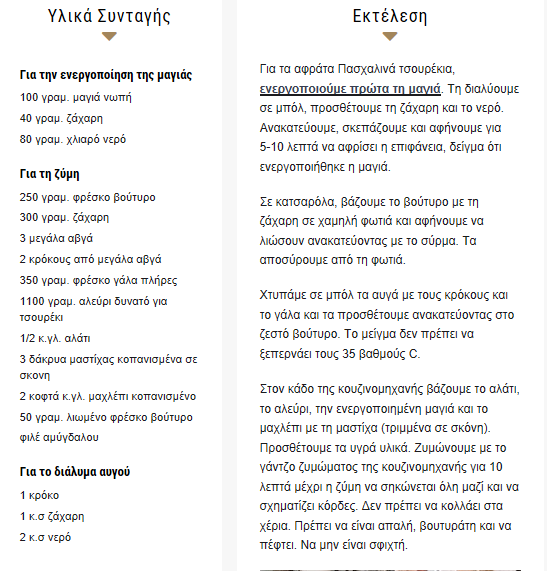 Βάψιμο αυγών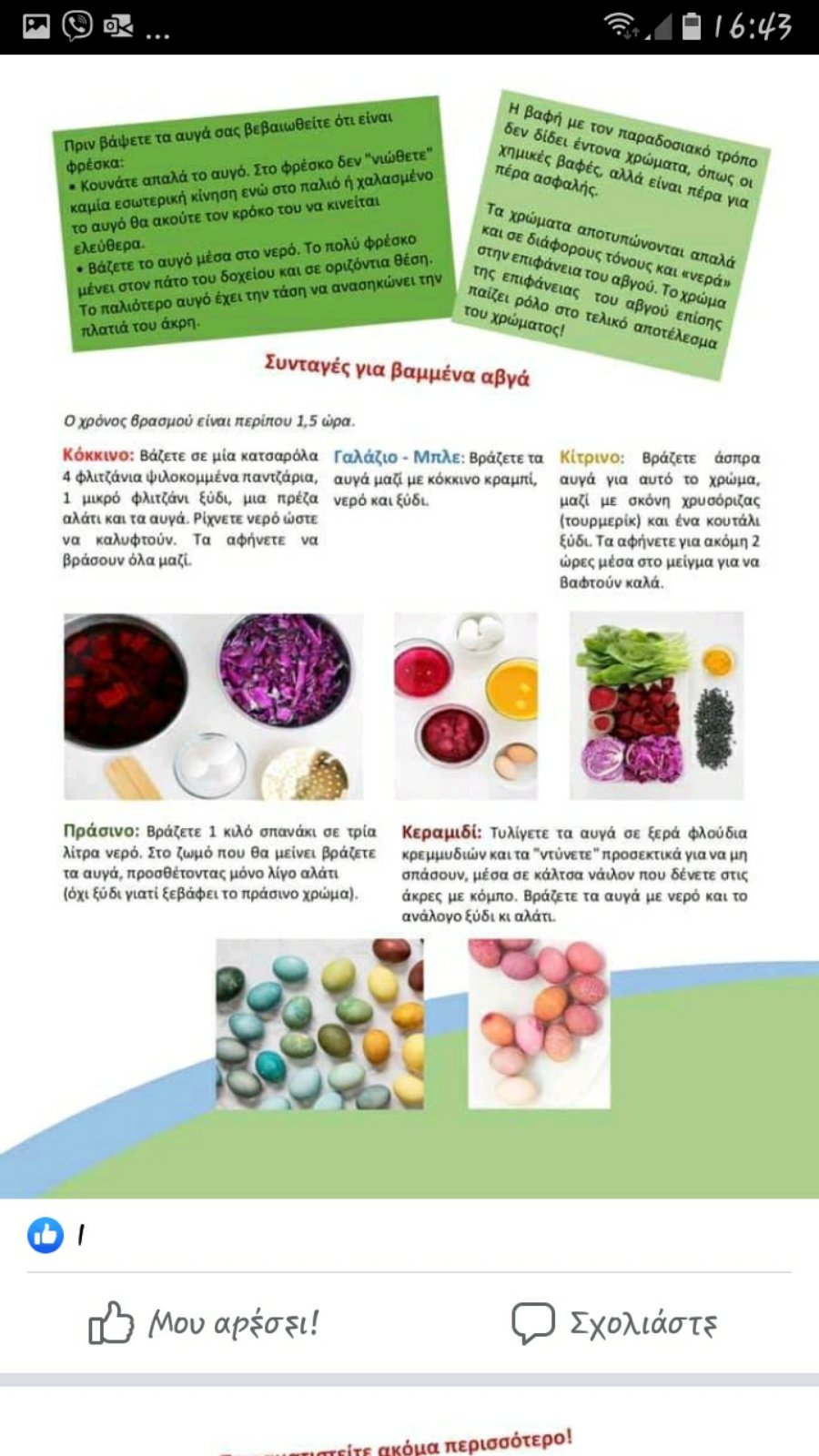 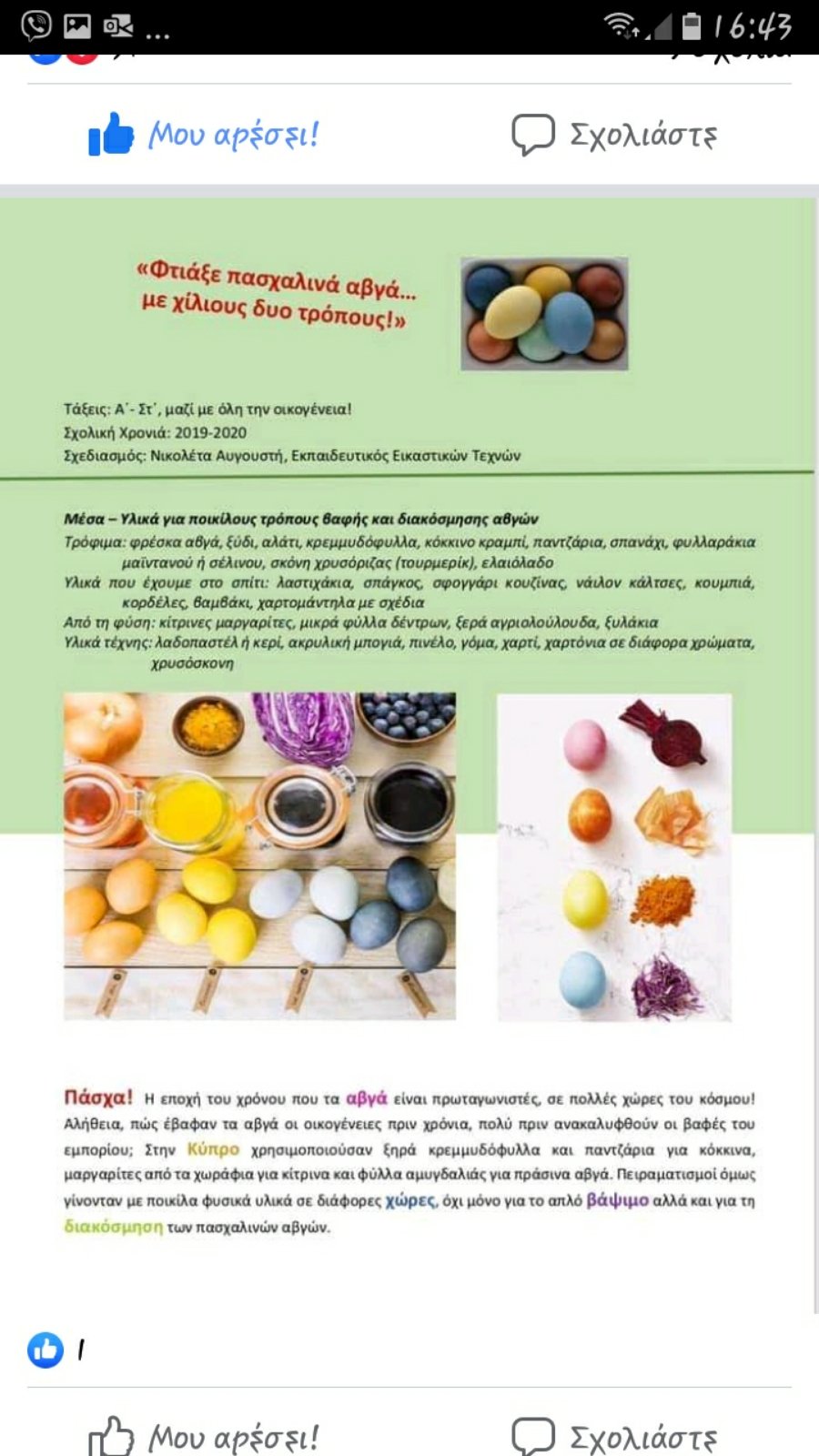 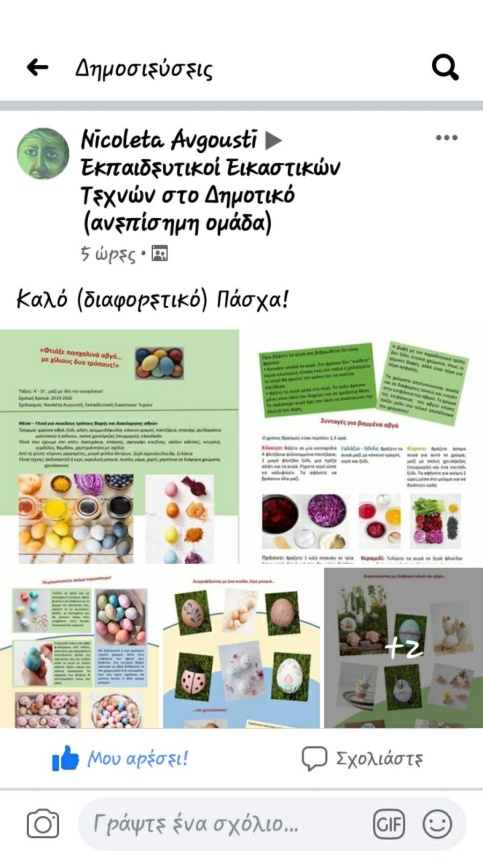 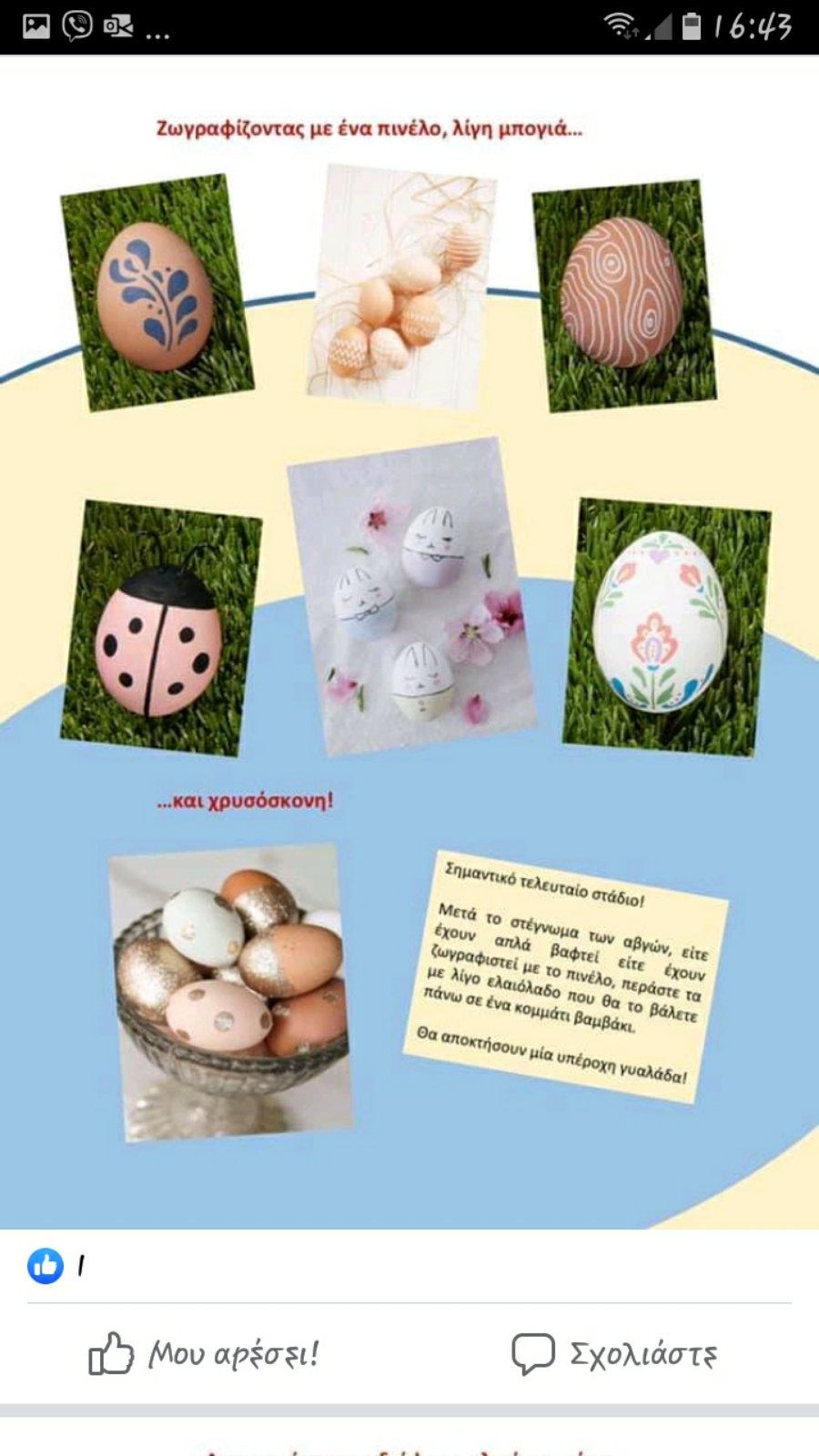 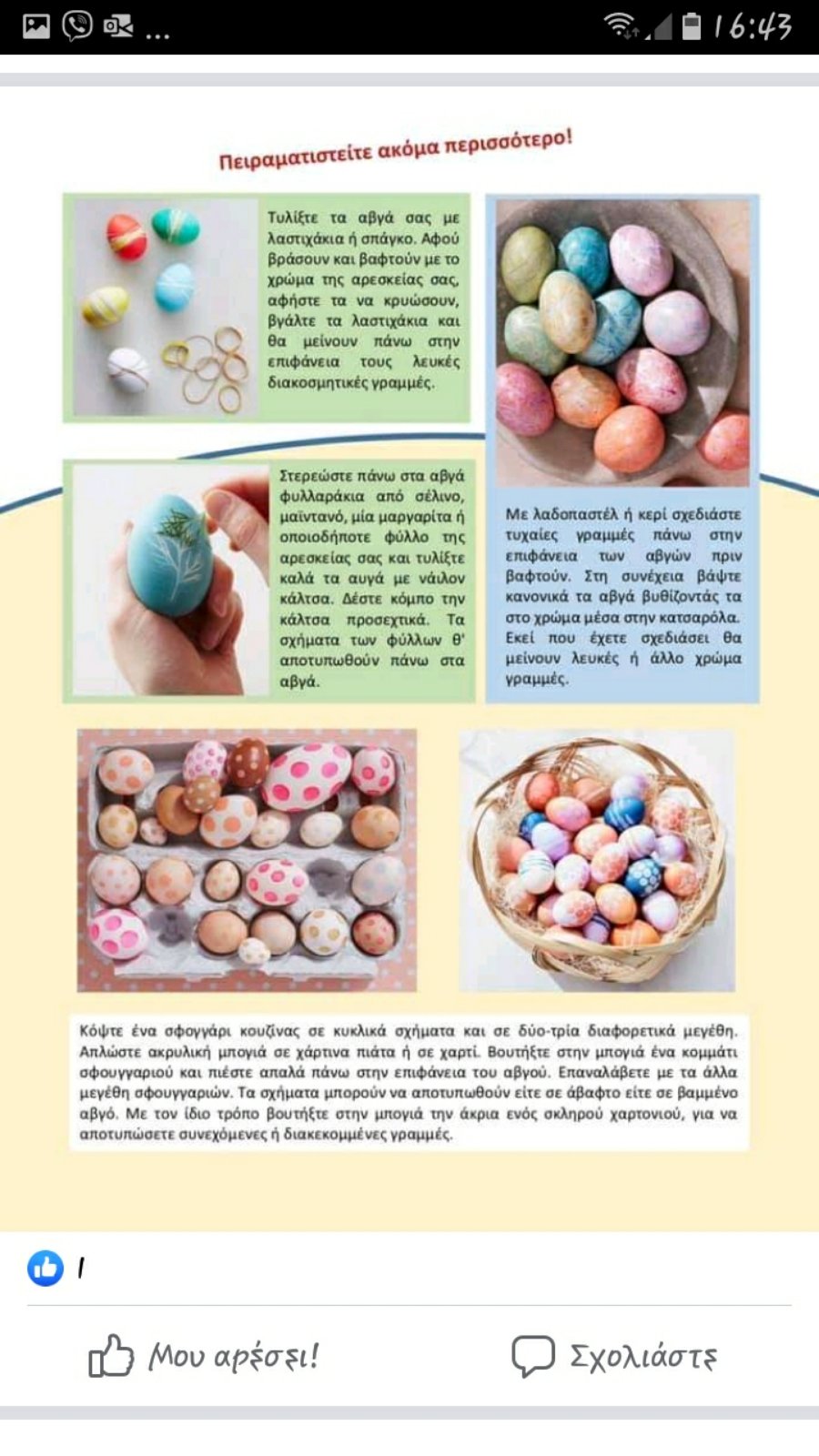 Ευχητήριες κάρτες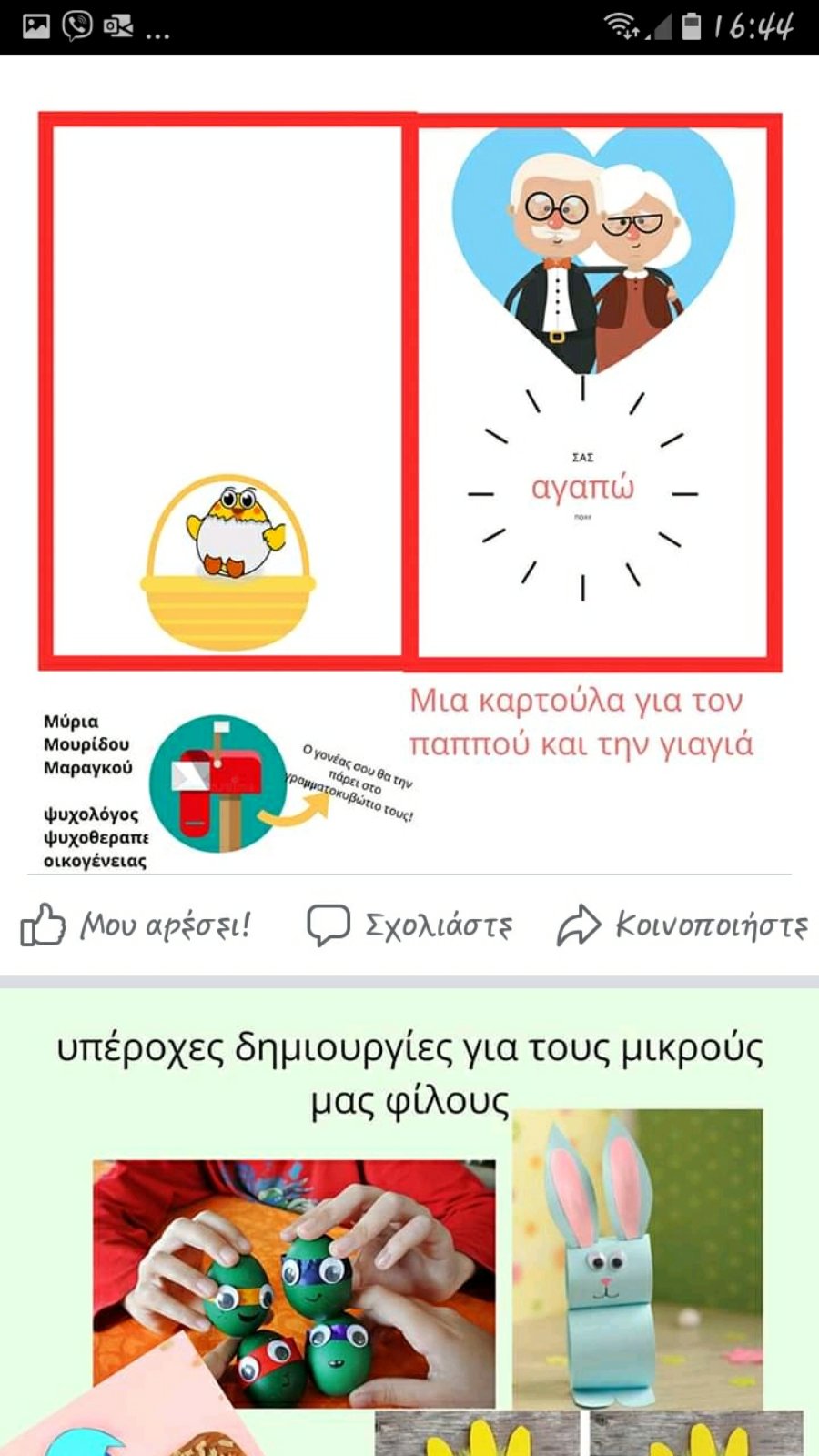 Σημαντικό: Σχετικά με τη δράση «Δείξε μου τι βλέπεις» θα σας στείλω το σύνδεσμο κατευθείαν στο βάιπερ.Προαιρετικές δραστηριότητες:Υποχρεωτική δραστηριότητα:Βλέπω μια ταινία με την οικογένειά μου και συμπληρώνω το έντυπο κριτικής ταινίαςΔιαβάζω ένα ηλεκτρονικό παραμύθι από την ηλεκτρονική βιβλιοθήκη*Παίζω ένα ηλεκτρονικό παιχνίδι για το Πάσχα**Παρακολουθώ ένα βιντεάκι στο youtube για τα Πάθη του Χριστού.***Κάνω μια πασχαλινή κατασκευή που θα βρω στην πιο κάτω σελίδα****Διαβάζω το κείμενο σελ.49-50 του βιβλίου μου και συμπληρώνω το πράσινο φύλλο στη σελ. 50ΚΑΛΟ ΠΑΣΧΑ! ΚΑΛΗ ΑΝΑΣΤΑΣΗ!ΚΑΛΟ ΠΑΣΧΑ! ΚΑΛΗ ΑΝΑΣΤΑΣΗ!ΚΑΛΟ ΠΑΣΧΑ! ΚΑΛΗ ΑΝΑΣΤΑΣΗ!ΚΑΛΟ ΠΑΣΧΑ! ΚΑΛΗ ΑΝΑΣΤΑΣΗ!ΚΑΛΟ ΠΑΣΧΑ! ΚΑΛΗ ΑΝΑΣΤΑΣΗ!